LUSTAN INFORMERAR 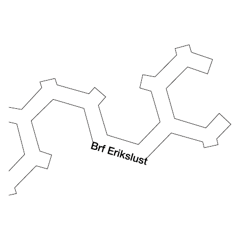 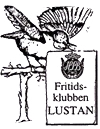 TILL DIG SOM BOR I HSB BRF ERIKSLUST    MARS 2023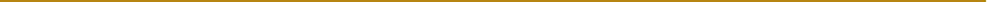 Hej alla ombud och medlemmar!    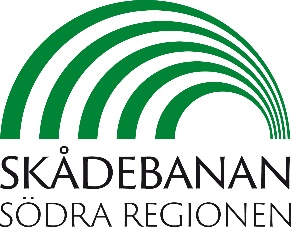 Här kommer en uppdatering vad som är på gång innan sommaren samt vad somhänder under hösten.Operan  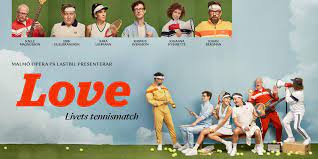 För sjätte året i rad ger vi oss ut på lastbilsturné för att spela på gator och torg runt om i Skåne. Den här gången bjuder vi på en sommarkonsert med välkända hits, humor och glimten i ögat!    Fri entre  ( ta med något att sitta på )Turnéplan26 maj, kl 19.00, Folkets Park Silverforsen, Kävlinge
27 maj, kl 16.00, Gräsplanen nedanför Hotel Svea, Simrishamn
31 maj, kl 18.00, Hjelmsjöborg, Örkelljunga
2 juni, kl 19.00, Stortorget, Lund
3 juni, kl 18.00 Sjöängen, Osby
4 juni, kl 16.00, Balders Hage, Staffanstorp
6 juni, kl 14.00, Ifötorget, Bromölla
7 juni, kl 19.00, Stortorget, Trelleborg
9 juni, kl 19.00, Lilla Teatern (Återvändsgränd), Eslöv
10 juni, kl 17.00, Aktivitetsparken, Klippan
11 juni, kl 17.00, Parkeringen Ystad Teater, YstadDetta är vad vi har förbokad inför hösten men om ni har andra önskemål ellerfrågor är ni välkomna att höra av er antingen påbibbi725@gmail.com eller 0733 125019 Då börjar vi på vad som komma skall efter sommaren och som vi har förbokat:Operan       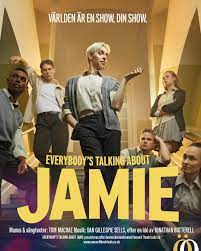 Höstens musical Evrybody`s Talking About Jamie.Jamie är skolans udda fågel, en kille som drömmer om att bli dragshowsartist. Hurskall han hitta modet att gå sin egen väg? Och hur vet man vem man egentligen är?En musical som har vunnit en mängd priser och spelats över hela världen.Publikfavoriterna Oscar Pierrou Lindén samt Loa Falkman gör rollerna somJamie och hans mentor Hugo.Vi har biljetter till:Torsdag 14/9 klockan 19.00 rad 1-13 pris 545:-Söndag 1/10 klockan 16.00 rad 7-13 pris 555:- samt rad 3-8 pris 630:-Onsdag 18/10 klockan 19.00 rad 7-13 pris 485:- samt rad 1-7 pris 545:-Torsdag 16/11 klockan 19.00 rad 7-13 pris 485:- samt rad 1-6 pris 545:-Onsdag 27/12 klockan 19.00 rad 7-13 pris 485:- samt rad 1-7 pris 545:-Höstens opera är Mozarts Don Giovanni som innehåller en hel del av hans allra bästa musik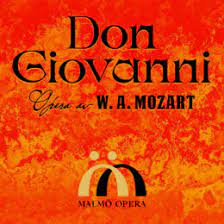 Den gamla legenden om kvinnotjusaren Don Giovanni som både förför och förstör isin ständiga jakt på nya äventyr.Vi har biljetter onsdag 6/12 klockan 19.00 pris 545:- rad 8-13.På Verkstan spelas Ture Rangströms opera Kronbruden baserad på August Strindbergs drama med samma namn. En vacker kärlekshistoria som slutar i tragik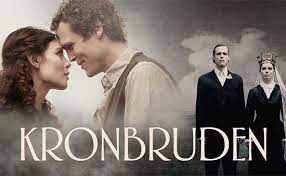 på grund av hederskultur och sociala konventioner. Mycket aktuell idag.Vi har biljetter till torsdag 28/9 klockan 19.00 pris 290:- rad 4.Verkstan presenterar Sherlock och sångerskan.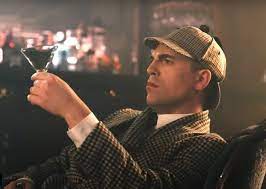 Ett nyskrivet verk med jazziga rytmer, underfundig text och oväntade vändningar.Ett fotografi som avslöjar Kungens affär med sångerskan Irebe Adler måste till varjepris hittas för att förhindra en utpressningssituation som kan hota freden i Europa.Vi tycker det är lätt spännande så vi har förbokade biljetter till 3 föreställningar:Lördag 18/11 klockan 18.00 pris 175:- rad 4Onsdag 29/11 klockan 19.00 pris 175:- rad 4Söndag 3/12 klockan 16 pris 175:- rad 3      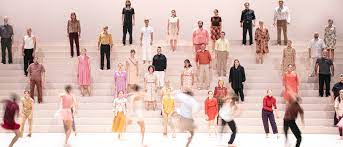 Skånes dansteater kommer åter att sätta upp Mozarts Requiem på Operan tillhösten. En mäktig dansföreställning som vi också kommer att ha biljetter till.4/11 Mittparkett bästa platserna 265:-Stadsteatern Hipp sätter upp En familj”En pillerknarkande matriark, en försvunnen pappa och en begravning. Det blir både mörker och humor när amerikanska familjedramat En familj inleder hösten på Hipp i Malmö.”Biljetter finns till 25/10  pris 325:-  mittparkett rad 6-9 Höstens Teaterresa  åter igen med buss till Kristianstad och My Fair Lady  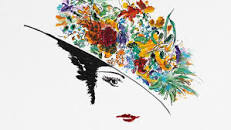 Lördagen den 19/11 biljetter på parkett  Resa och teaterbiljett för 575 :-Sista anmälan 19/9  Först till kvarn…….Som vi  brukar att nämna är att om ni har önskemål om andra datum eller priserhör av er. Det löser sig alltid.Nu väntar vi på den härliga våren. Var rädda om er.Vid datornLone/ Bibbi  all kontakt se nedanBibbi725@gmail.com      0733 12 50 19Med vänlig hälsningBibbi Lind Wiberg
Studiesamordnare HSB BRF Erikslust		Erikslustvägen 36A, www.hsb.se/malmo/brf/erikslust       lDetta är vad vi har förbokad inför hösten men om ni har andra önskemål ellerfrågor är ni välkomna att höra av er antingen påbibbi725@gmail.com eller 0733 125019 Då börjar vi på vad som komma skall efter sommaren och som vi har förbokat:Operan       Höstens musical Evrybody`s Talking About Jamie.Jamie är skolans udda fågel, en kille som drömmer om att bli dragshowsartist. Hurskall han hitta modet att gå sin egen väg? Och hur vet man vem man egentligen är?En musical som har vunnit en mängd priser och spelats över hela världen.Publikfavoriterna Oscar Pierrou Lindén samt Loa Falkman gör rollerna somJamie och hans mentor Hugo.Vi har biljetter till:Torsdag 14/9 klockan 19.00 rad 1-13 pris 545:-Söndag 1/10 klockan 16.00 rad 7-13 pris 555:- samt rad 3-8 pris 630:-Onsdag 18/10 klockan 19.00 rad 7-13 pris 485:- samt rad 1-7 pris 545:-Torsdag 16/11 klockan 19.00 rad 7-13 pris 485:- samt rad 1-6 pris 545:-Onsdag 27/12 klockan 19.00 rad 7-13 pris 485:- samt rad 1-7 pris 545:-Höstens opera är Mozarts Don Giovanni som innehåller en hel del av hans allra bästa musikDen gamla legenden om kvinnotjusaren Don Giovanni som både förför och förstör isin ständiga jakt på nya äventyr.Vi har biljetter onsdag 6/12 klockan 19.00 pris 545:- rad 8-13.På Verkstan spelas Ture Rangströms opera Kronbruden baserad på August Strindbergs drama med samma namn. En vacker kärlekshistoria som slutar i tragikpå grund av hederskultur och sociala konventioner. Mycket aktuell idag.Vi har biljetter till torsdag 28/9 klockan 19.00 pris 290:- rad 4.Verkstan presenterar Sherlock och sångerskan.Ett nyskrivet verk med jazziga rytmer, underfundig text och oväntade vändningar.Ett fotografi som avslöjar Kungens affär med sångerskan Irebe Adler måste till varjepris hittas för att förhindra en utpressningssituation som kan hota freden i Europa.Vi tycker det är lätt spännande så vi har förbokade biljetter till 3 föreställningar:Lördag 18/11 klockan 18.00 pris 175:- rad 4Onsdag 29/11 klockan 19.00 pris 175:- rad 4Söndag 3/12 klockan 16 pris 175:- rad 3      Skånes dansteater kommer åter att sätta upp Mozarts Requiem på Operan tillhösten. En mäktig dansföreställning som vi också kommer att ha biljetter till.4/11 Mittparkett bästa platserna 265:-Stadsteatern Hipp sätter upp En familj”En pillerknarkande matriark, en försvunnen pappa och en begravning. Det blir både mörker och humor när amerikanska familjedramat En familj inleder hösten på Hipp i Malmö.”Biljetter finns till 25/10  pris 325:-  mittparkett rad 6-9   Höstens Teaterresa  åter igen med buss till Kristianstad och My Fair Lady  Lördagen den 19/11 biljetter på parkett  Resa och teaterbiljett för 575 :-Sista anmälan 19/9  Först till kvarn…….Som vi  brukar att nämna är att om ni har önskemål om andra datum eller priserhör av er. Det löser sig alltid.Nu väntar vi på den härliga våren. Var rädda om er.Vid datornLone/ Bibbi  all kontakt se nedanBibbi725@gmail.com      0733 12 50 19Med vänlig hälsningBibbi Lind Wiberg
Studiesamordnare
HSB BRF Erikslust		Erikslustvägen 36A, www.hsb.se/malmo/brf/erikslust 